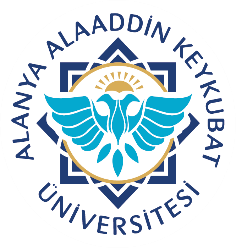 Alanya Alaaddin Keykubat Üniversitesi                                              Diş Hekimliği Uygulama ve Araştırma MerkeziOtoklav Bakım Takip ÇizelgesiDoküman No.SSH.FR.18Alanya Alaaddin Keykubat Üniversitesi                                              Diş Hekimliği Uygulama ve Araştırma MerkeziOtoklav Bakım Takip ÇizelgesiYayın Tarihi06.03.2023Alanya Alaaddin Keykubat Üniversitesi                                              Diş Hekimliği Uygulama ve Araştırma MerkeziOtoklav Bakım Takip ÇizelgesiRevizyon TarihiAlanya Alaaddin Keykubat Üniversitesi                                              Diş Hekimliği Uygulama ve Araştırma MerkeziOtoklav Bakım Takip ÇizelgesiRevizyon No.00Alanya Alaaddin Keykubat Üniversitesi                                              Diş Hekimliği Uygulama ve Araştırma MerkeziOtoklav Bakım Takip ÇizelgesiSayfa No.1/1GÜNLÜKGÜNLÜK                    5 GÜNLÜK                    5 GÜNLÜK                    5 GÜNLÜK   HAFTALIK   HAFTALIK   HAFTALIKGörevli PersonelGörevli PersonelGÜNSilikon Contan KontrolüKazan  Basınç Değerlerinin KontrolüContanın Eskiyip Eskimediğinin KontrolüSıhhi Tesisat Kaçak KontrolüKazan Vakum  Hattı  Pislik Tutucuların TemizliğiArıtma Sisteminin KontrolüKazan İç Yüzey TemizliğiJeneratör Tahliye vanası Açılarak Jeneratör İç Temizliğinin YapılmasıAd-SoyadİmzaSTERİLİZASYON  SORUMLUSU                                                                                        İMZA:STERİLİZASYON  SORUMLUSU                                                                                        İMZA:STERİLİZASYON  SORUMLUSU                                                                                        İMZA:STERİLİZASYON  SORUMLUSU                                                                                        İMZA:STERİLİZASYON  SORUMLUSU                                                                                        İMZA:STERİLİZASYON  SORUMLUSU                                                                                        İMZA:STERİLİZASYON  SORUMLUSU                                                                                        İMZA:STERİLİZASYON  SORUMLUSU                                                                                        İMZA:STERİLİZASYON  SORUMLUSU                                                                                        İMZA:STERİLİZASYON  SORUMLUSU                                                                                        İMZA:STERİLİZASYON  SORUMLUSU                                                                                        İMZA: